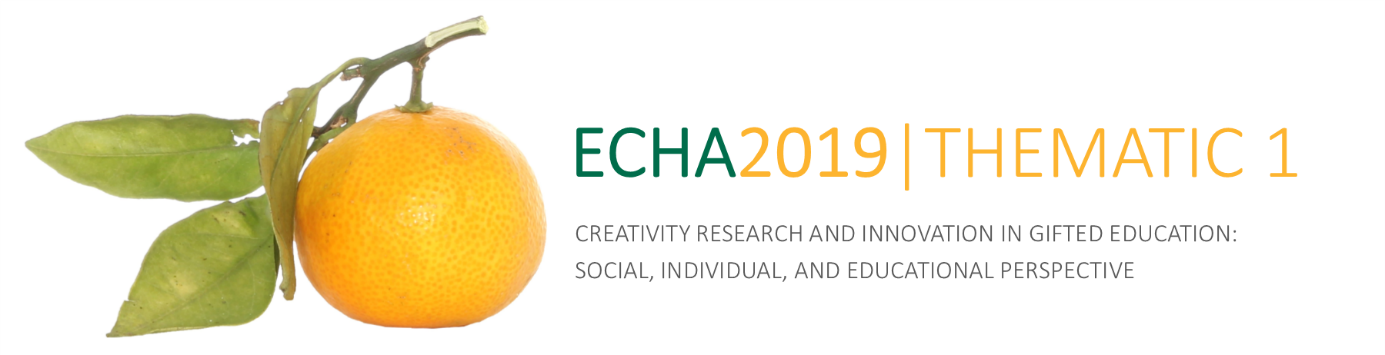 SUBMITTED MANUSCRIPT PEER-REVIEW FORMRespected Reviewer, thank you for reviewing the manuscript submitted for the publication in the conference proceedings of the 1st Thematic ECHA Conference entitled Creativity Research and Innovation in Gifted Education: Social, Individual, and Educational Perspective, held in the city of Dubrovnik from 16th to 18th October 2019. Note. Upon review, please return this Review form to: echa.thematic2019@gmail.comOther issues (please indicate): General data on submitted manuscriptGeneral data on submitted manuscriptTitle:No. of pages:No. of references:Submitted manuscript evaluationPut “+” in the appropriate column to evaluate the manuscript quality according to the listed criteriaPut “+” in the appropriate column to evaluate the manuscript quality according to the listed criteriaPut “+” in the appropriate column to evaluate the manuscript quality according to the listed criteriaPut “+” in the appropriate column to evaluate the manuscript quality according to the listed criteriaSubmitted manuscript evaluationPoorAverageGoodExcellentTheoretical/Conceptual Framework/ IntroductionLiterature Review Statement of the problemSignificance of the ResearchMethodologyQuality of Data or FindingsResults and ConclusionsOriginality of the manuscript and its contribution to the fieldReadability and Writing StyleRelevant referencesChoose YES or NO to evaluate the manuscript according to the listed criteria (mark your choice by bolding it)Choose YES or NO to evaluate the manuscript according to the listed criteria (mark your choice by bolding it)Choose YES or NO to evaluate the manuscript according to the listed criteria (mark your choice by bolding it)The manuscript follows the instructions for authors on the websiteYESNOThe manuscript follows the APA standardsYESNOOverall evaluation (mark your choice by bolding it)Overall evaluation (mark your choice by bolding it)Overall evaluation (mark your choice by bolding it)Professional articleOriginal scientific articleReview articleOverall evaluation (mark your choice by bolding it)Overall evaluation (mark your choice by bolding it)Overall evaluation (mark your choice by bolding it)Overall evaluation (mark your choice by bolding it)RejectDecision after major revisionAccept with minor revisionAccept as isWould you be willing to review a revision of this manuscript?	YES	    NOWould you be willing to review a revision of this manuscript?	YES	    NOWould you be willing to review a revision of this manuscript?	YES	    NOWould you be willing to review a revision of this manuscript?	YES	    NOBased on your overall evaluation, please provide arguments for your decision and recommendations on improvements and revisions.Reviewer’s personal dataReviewer’s personal dataName:Title:Organization:Email:I hereby state that the submitted review has been carried out objectively and is solely based on professional, scientific and ethical standards.Date: I hereby state that the submitted review has been carried out objectively and is solely based on professional, scientific and ethical standards.Date: I hereby state that the submitted review has been carried out objectively and is solely based on professional, scientific and ethical standards.Date: Reviewer’s signature: Reviewer’s signature: Reviewer’s signature: 